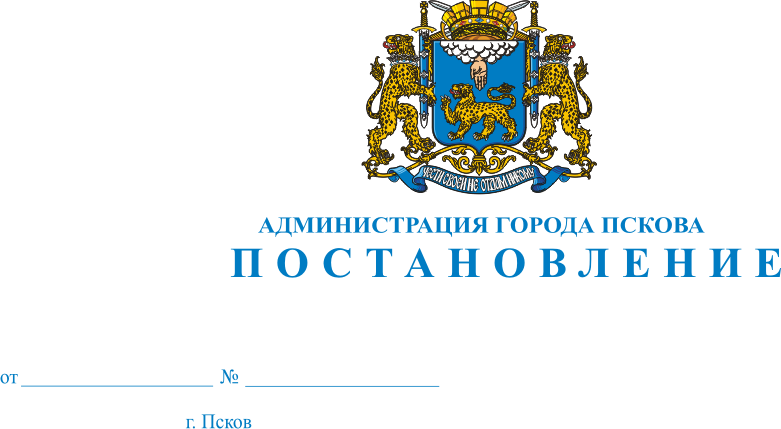 О внесении изменений в Постановление Администрации города Пскова от 30.04.2014 № 900 «О создании конкурсной комиссии по проведению конкурсного отбора по предоставлению субсидий социально ориентированным некоммерческим организациям на реализацию социальных проектов на территории муниципального образования «Город Псков»В связи с кадровыми изменениями, произошедшими в Администрации города Пскова, в целях повышения эффективности деятельности конкурсной комиссии по проведению конкурсного отбора по предоставлению субсидий социально ориентированным некоммерческим организациям на реализацию социальных проектов на территории муниципального образования «Город Псков», руководствуясь статьями 32 и 34 Устава муниципального образования «Город Псков», Администрация города ПсковаПОСТАНОВЛЯЕТ:1. Приложение «Состав конкурсной комиссии по проведению конкурсного отбора по предоставлению субсидий социально ориентированным некоммерческим организациям на реализацию социальных проектов на территории муниципального образования «Город Псков» к Постановлению Администрации города Пскова от 30.04.2014 № 900 «О создании конкурсной комиссии по проведению конкурсного отбора по предоставлению субсидий социально ориентированным некоммерческим организациям на реализацию социальных проектов на территории муниципального образования «Город Псков» изложить в следующей редакции:«Приложение к Постановлению Администрации города Псковаот 30.04.2014 года № 900Составконкурсной комиссии по проведению конкурсного отбора по предоставлению субсидий социально ориентированным некоммерческим организациям на реализацию социальных проектов на территории муниципального образования «Город Псков»2. Опубликовать настоящее Постановление в газете «Псковские Новости» и разместить на официальном сайте муниципального образования «Город Псков» в сети Интернет.3. Настоящее Постановление вступает в силу с момента его официального опубликования.4. Контроль за исполнением настоящего Постановления оставляю за собой.И. п. Главы Администрации города Пскова			                                                  Т. Л. ИвановаПроект Постановления вносит:И.о. председателя Комитета социально-экономического развития и потребительского рынкаАдминистрации города Пскова					А.В. СукмановСогласовано:Заместитель Главы Администрации города Пскова								Т.Л. ИвановаЗаместитель Главы Администрации города Пскова								М.А. МихайловаУправляющий делами Администрации города Пскова								Г.В. ПетроваПредседатель Комитетаправового обеспечения Администрации города Пскова					В.А. НаводкинПредседатель конкурсной комиссии:Иванова Татьяна ЛеонидовнаЗаместитель Председателяконкурсной комиссии Михайлова Мария Александровна- заместитель Главы Администрации города Пскова- заместитель Главы Администрации города ПсковаСекретарь конкурсной комиссии:Сукманов Андрей Вячеславович- и.о. председателя Комитета социально-экономического развития и потребительского рынка Администрации города Пскова (с правом голоса)Члены конкурсной комиссии:Василевский Петр Никитович- заместитель секретаря Общественной палаты Псковской области, председатель Псковского регионального отделения  Общероссийской общественной организации «Российский Красный Крест»(по согласованию)Хмелев Сергей Николаевич- заместитель председателя комитета - начальник отдела нормативного обеспечения и судебной работы Комитета правового обеспечения Администрации города ПсковаПальмовская Анна Анатольевна- главный специалист бюджетного отдела Финансового управления Администрации города ПсковаПетрова Галина Викторовна- Управляющий делами Администрации города ПсковаСоколова Наталия Викторовна- заместитель Главы города Пскова(по согласованию)Толстых Вячеслав Михайлович- начальник отдела по финансово-экономическим вопросам Псковской городской Думы (по согласованию)».